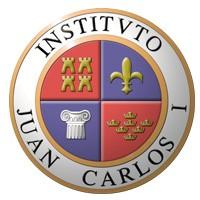 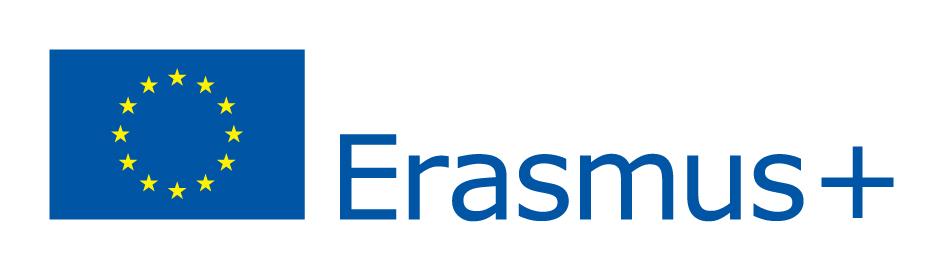 Criterios de selección Erasmus+ KA 101- MOVILIDADES DOCENTESIES Juan Carlos I                       La puntuación se hará pública en un listado oficial, susceptible de recurso ante la Dirección del Centro. En el listado se indicará el plazo legal para interponer recurso y el procedimiento para interponerlo.Equipo directivo del centro                                                      Murcia, a          de                               de 2019IDIOMASNivel de idiomas acreditado en la lengua de trabajo. B1: 1 puntos, B2: 2 puntos, ** Para acreditar el nivel será necesario:
- Si se ha obtenido a través de alguna Escuela Oficial de Idiomas presentar, en su caso, el certificado académico o título académico o título acreditativo de nivel Cambridge o similar.-Si no se tIDIOMASNivel de idiomas acreditado en la lengua de trabajo. B1: 1 puntos, B2: 2 puntos, ** Para acreditar el nivel será necesario:
- Si se ha obtenido a través de alguna Escuela Oficial de Idiomas presentar, en su caso, el certificado académico o título académico o título acreditativo de nivel Cambridge o similar.-Si no se tIDIOMASNivel de idiomas acreditado en la lengua de trabajo. B1: 1 puntos, B2: 2 puntos, ** Para acreditar el nivel será necesario:
- Si se ha obtenido a través de alguna Escuela Oficial de Idiomas presentar, en su caso, el certificado académico o título académico o título acreditativo de nivel Cambridge o similar.-Si no se tA) Nivel B1 ---------------------------------------------------------------------------------------1 puntoB) Nivel B2----------------------------------------------------------------------------------------2 puntos2. Participación en las reuniones del Proyecto Eramus Plus KA101. Hasta 2 puntos.2. Participación en las reuniones del Proyecto Eramus Plus KA101. Hasta 2 puntos.2. Participación en las reuniones del Proyecto Eramus Plus KA101. Hasta 2 puntos.-a-1.1. Por cada reunión convocada, 0.2 puntos hasta conseguir 2 puntos. -a-1.1. Por cada reunión convocada, 0.2 puntos hasta conseguir 2 puntos. 11111111113. Asistencia a las sesiones preparatorias de la movilidad. Hasta 3 puntos. Por cada reunión convocada, 0.5 hasta conseguir 3 puntos.                  4.   Impartición de materias en el Programa Plurilingüe. 1 punto.e  n      5.  Experiencia previa en movilidades o intercambios. 1 punto.P               PUNTUACIÓN FINAL (suma de todos los apartados)__________________Fdo: Fdo: Fdo: Fdo: Fdo: Fdo: 